SISMUN 2020 REGISTRATION FORM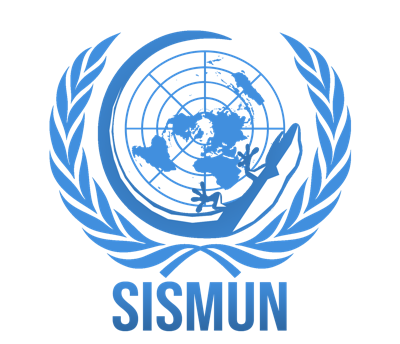 Due date of form: September 11th, 2020Please send this form to our Secretary General Yijoo Choi (21yc02@sis.org.cn), and our MUN director Ms. Paula Brunning (pbrunning@sis.org.cn)Conference fee (the fee should be payed after the second round registration):Conference fee for delegates and student officers: 300 rmbConference fee for directors: 200 rmbConference fee includes three meals (first day dinner, second day lunch, and third day lunch) and necessary items such as nametags, pins, folders, etc.School nameNumber of delegatesNumber of directorsNumber of chairsContact e-mail